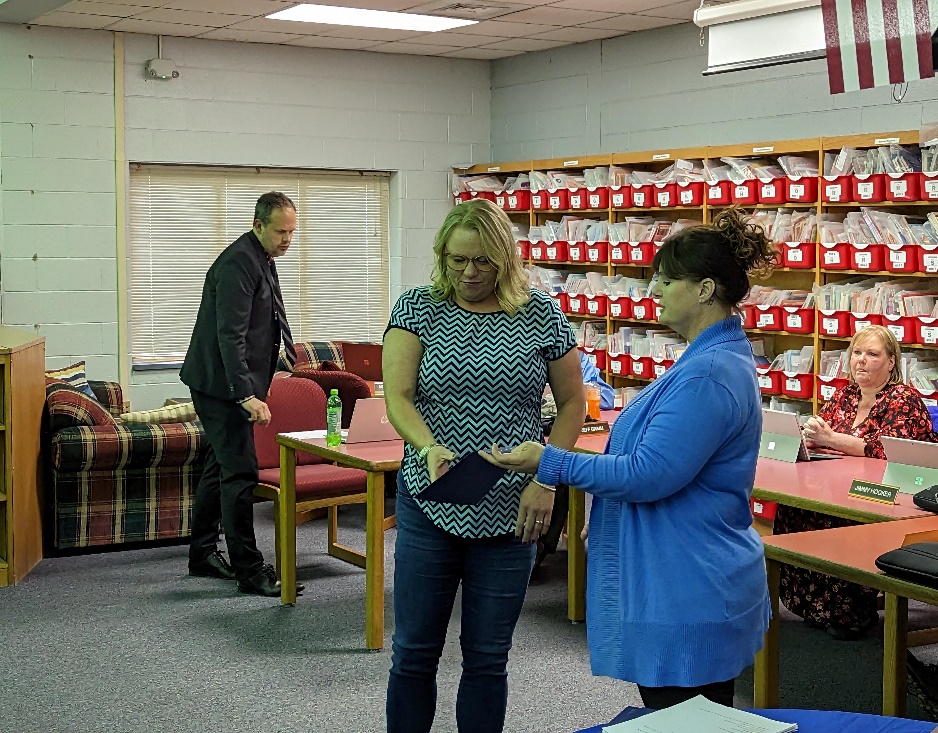 Mrs. Moyers10 Years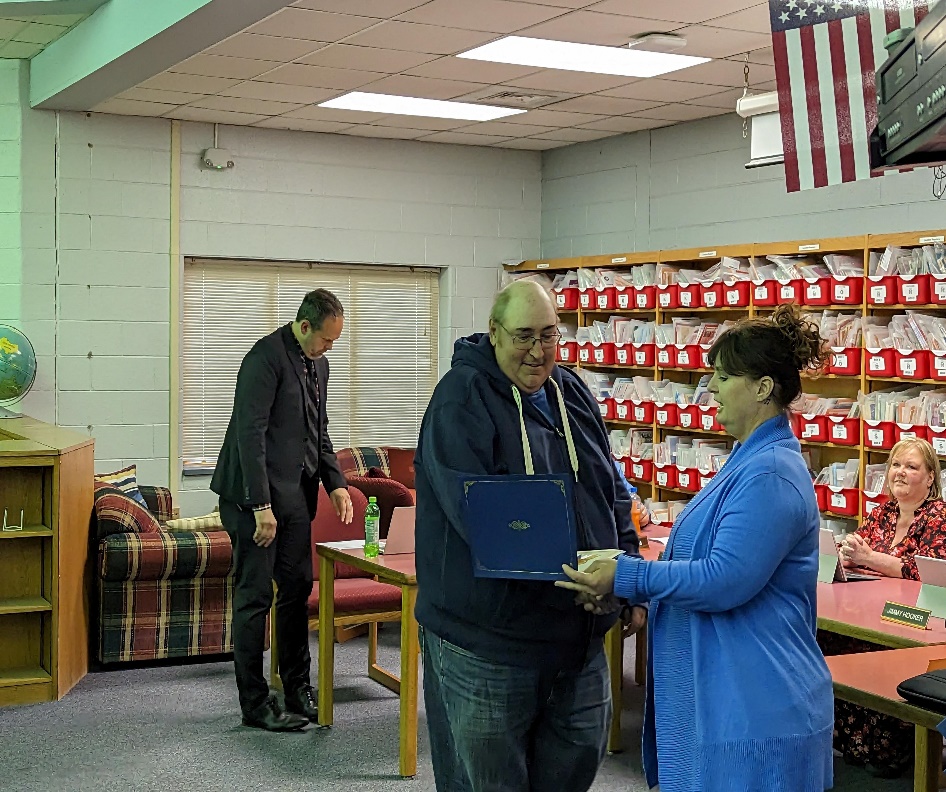 Mr. Sweitzer10 Years 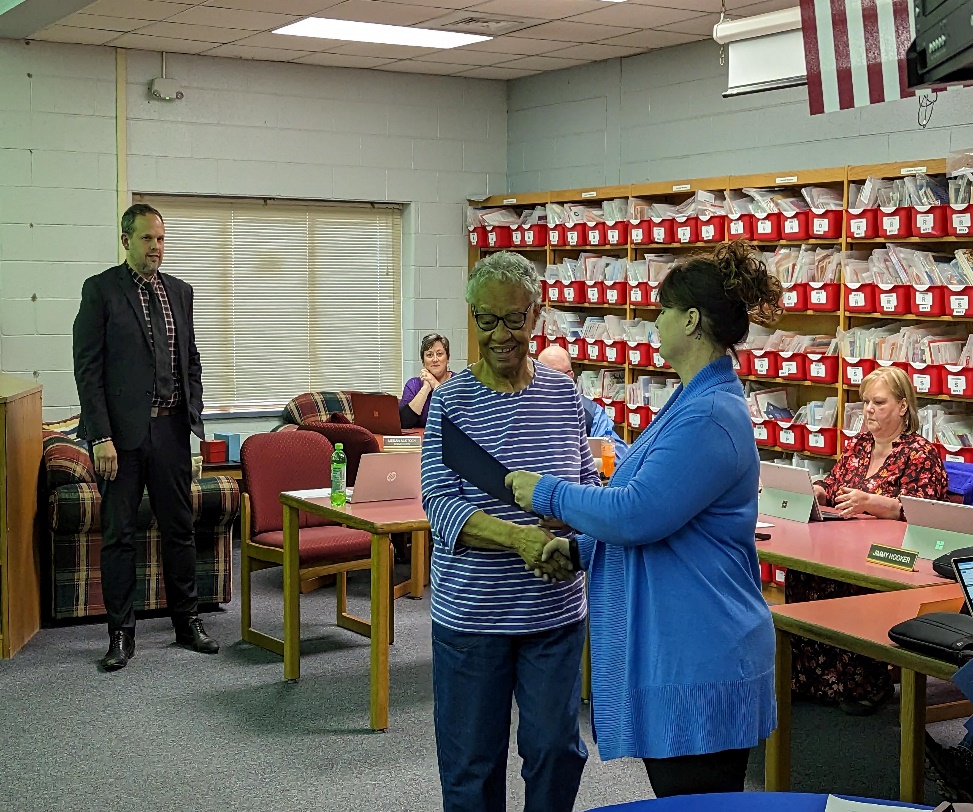 Mrs. Lewis15 Years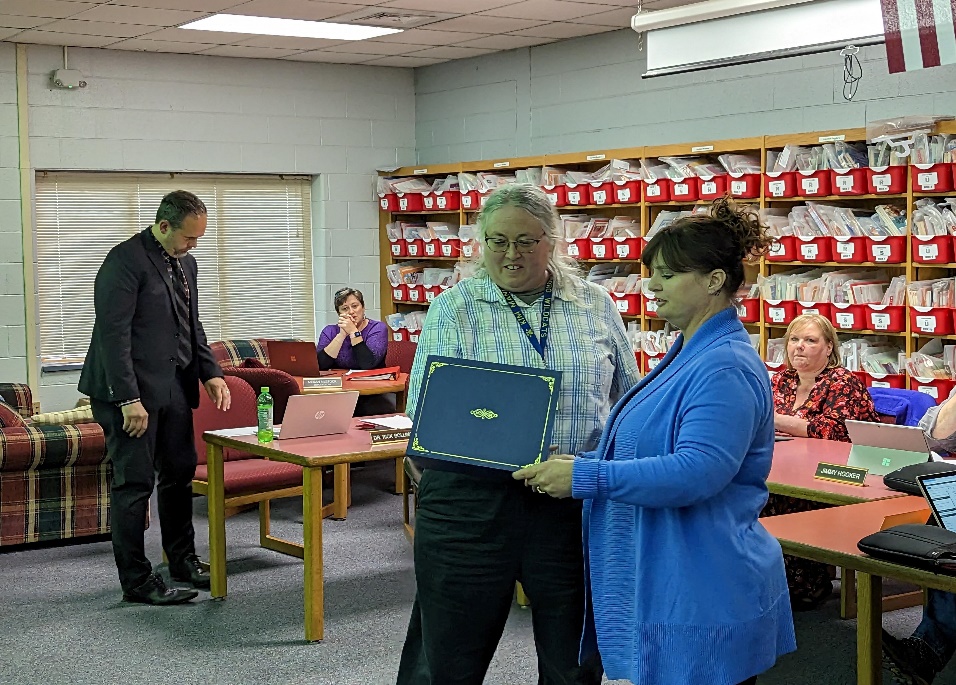 	Ms. Manion 20 YearsMrs. McMullen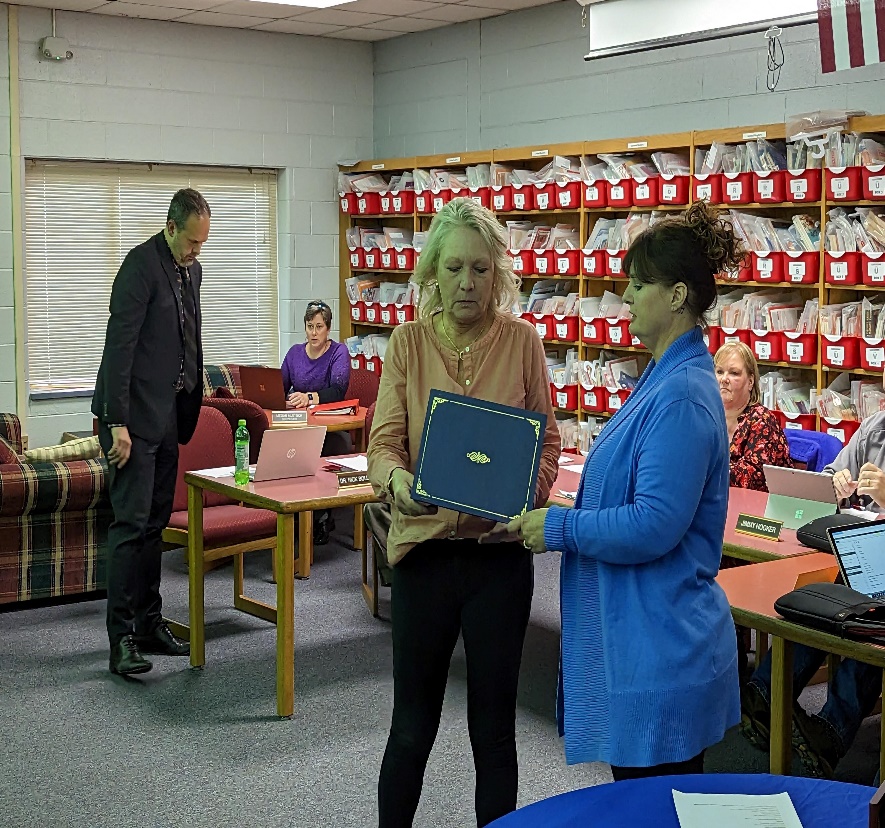 35 Years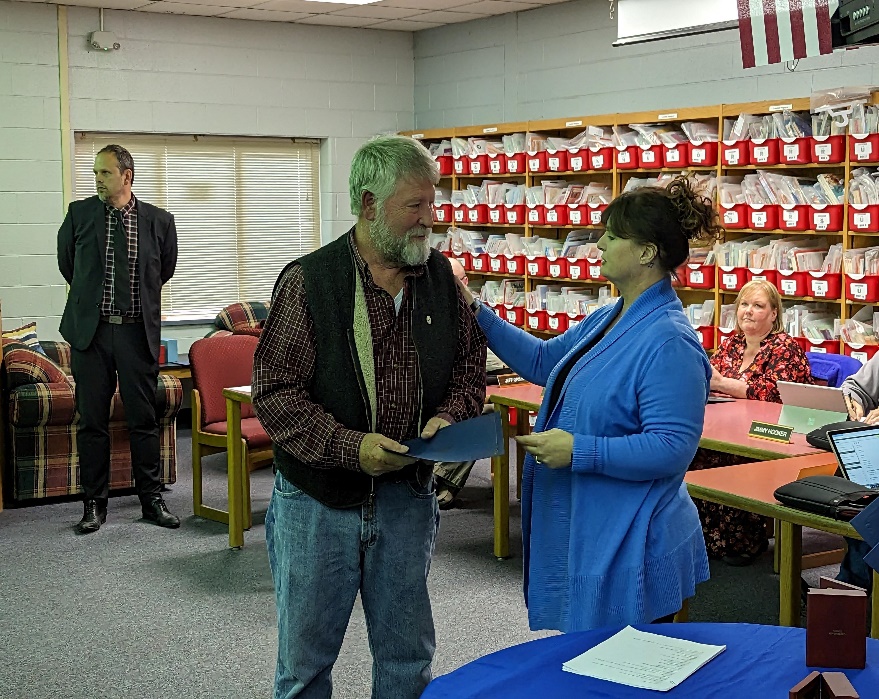 Mr. ShifflettRetiring After 7 Years of ServiceMrs. Chapman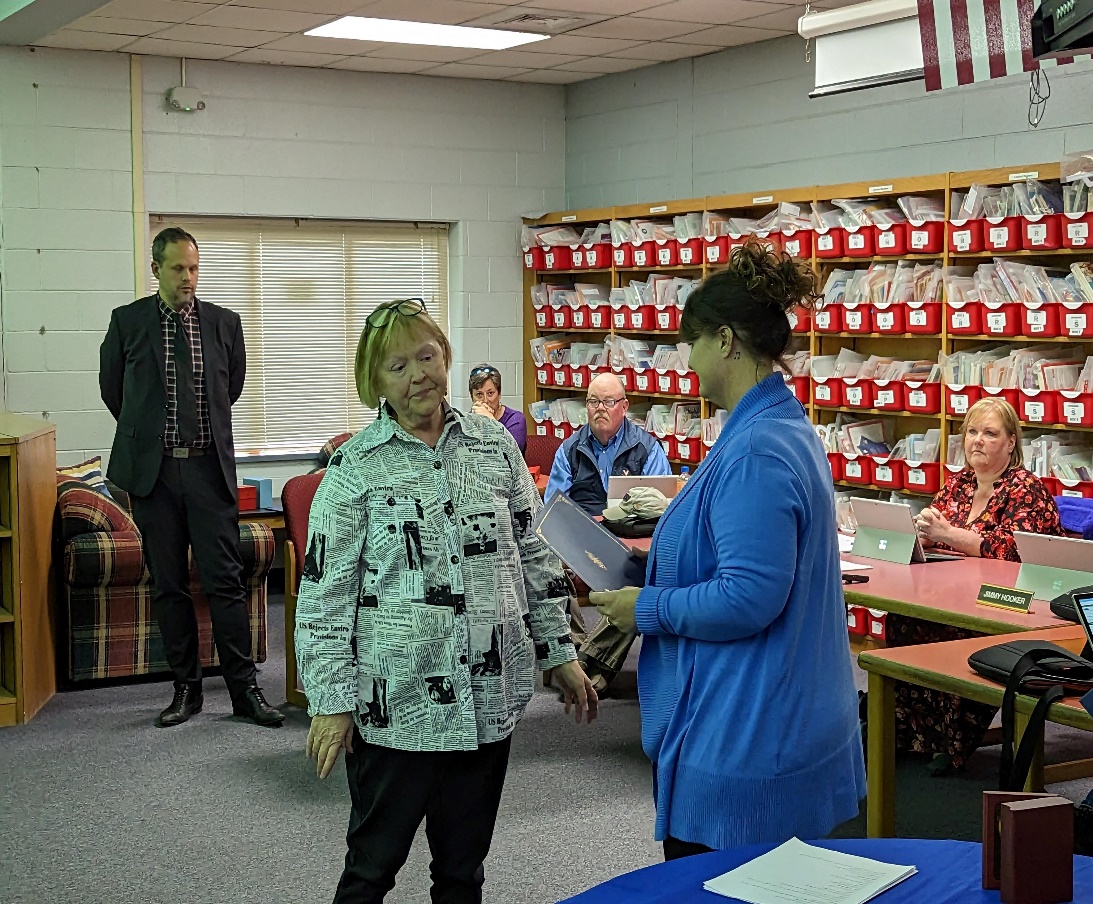 Retiring After 43 Years of Service